Publicado en Albacete el 24/11/2017 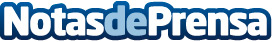 MiFarma duplica plantilla con motivo del BlackFriday y CyberMondayLa farmacia de Albacete, con más de 5 años de experiencia en el sector, espera doblar el volumen de pedidos
Datos de contacto:Ana M. MorenoNota de prensa publicada en: https://www.notasdeprensa.es/mifarma-duplica-plantilla-con-motivo-del Categorias: Nacional Industria Farmacéutica E-Commerce Consumo http://www.notasdeprensa.es